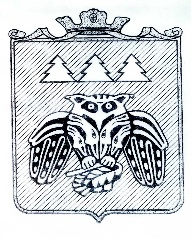 ПОСТАНОВЛЕНИЕадминистрации муниципального образованиямуниципального района «Сыктывдинский»«Сыктывдiн» муниципальнöй районынмуниципальнöй юкöнса администрациялöнШУÖМ                                                                 от 23 июля  2019 года                                                                                                    № 7/796Об утверждении программы проведения проверки готовности теплоснабжающихи теплосетевых организаций, потребителей тепловой энергиина территории Сыктывдинского района к отопительному периоду 2019-2020 гг.Руководствуясь Федеральным законом от 6 октября 2003 года № 131-ФЗ "Об общих принципах организации местного самоуправления в Российской Федерации", Федеральным законом от 27 июля 2010 года № 190-ФЗ "О теплоснабжении", постановлением Госстроя Российской Федерации от 27 сентября 2003 года № 170 "Об утверждении Правил и норм технической эксплуатации жилищного фонда", приказом Министерства энергетики Российской Федерации от 12 марта 2013 года № 103 "Об утверждении Правил оценки готовности к отопительному периоду" и на основании  постановления администрации МО МР «Сыктывдинский  от  18 марта 2014 года № 3/503  «О создании межведомственной комиссии по подготовке объектов жилищно-коммунального хозяйства к работе в осенне-зимних условиях на территории муниципального образования муниципального района «Сыктывдинский» и в целях своевременной и качественной подготовки жилищно-коммунального хозяйства к работе в осенне-зимний отопительный период 2019 - 2020 годов, администрация муниципального образования муниципального района «Сыктывдинский»ПОСТАНОВЛЯЕТ:
         1. Утвердить программу проведения проверки готовности теплоснабжающих и теплосетевых организаций, потребителей тепловой энергии на территории Сыктывдинского района к отопительному периоду 2019-2020 годов муниципального района «Сыктывдинский» согласно приложению 1. 2. Утвердить график проверки готовности  объектов коммунального комплекса, объектов социальной сферы и жилищного фонда  по сельским поселениям муниципального района «Сыктывдинский»  к осенне-зимнему  периоду 2019-2020 гг. согласно приложению 2.3. Утвердить  состав комиссии при администрации муниципального образования муниципального района «Сыктывдинский» по приемке готовности объектов жилищно-коммунального хозяйства к работе в осенне-зимних условиях и оценке готовности к отопительному периоду теплоснабжающих, теплосетевых организаций и потребителей тепловой энергии на территории муниципального образования муниципального района «Сыктывдинский» к осенне-зимнему периоду 2019 - 2020 гг. согласно приложению 3.4. Утвердить перечень теплоснабжающих организаций, осуществляющих деятельность в сфере теплоснабжения на территории муниципального образования муниципального района «Сыктывдинский» к осенне-зимнему периоду 2019-2020 гг. согласно приложению 4.5. Утвердить перечень потребителей тепловой энергии, в отношении которых проводится проверка готовности к осенне-зимнему периоду 2019-2020 гг. согласно приложению 5.6. Контроль за исполнением настоящего постановления возложить на заместителя руководителя администрации муниципального района (В.Ю. Носов).7. Настоящее постановление вступает в силу со дня его официального опубликования.
Руководитель администрациимуниципального района                                                                                     Л.Ю. ДоронинаПриложение  1 
к постановлению администрации МО МР «Сыктывдинский»
от 23 июля 2019 года № 7/796ПРОГРАММА
ПРОВЕДЕНИЯ ПРОВЕРКИ ГОТОВНОСТИ К ОТОПИТЕЛЬНОМУ
ПЕРИОДУ 2019-2020 ГОДОВ
            1.1. Целью программы проведения проверки готовности к отопительному периоду 2019-2020 годов (далее - программа) является оценка готовности к отопительному периоду путем проведения проверок готовности к отопительному периоду теплоснабжающих и теплосетевых организаций, потребителей тепловой энергии, теплопотребляющие установки которых подключены (технологически присоединены) к системе теплоснабжения.1.2. Проверка проводится на предмет соблюдения требований по готовности к отопительному периоду, установленных Правилами оценки готовности к отопительному периоду, утвержденными приказом Министерства энергетики Российской Федеральным от 12 марта 2013 года № 103, постановлением администрации муниципального образования муниципального района «Сыктывдинский» от 26 марта 2015 года № 3/510 «О создании межведомственной комиссии по подготовке объектов жилищно-коммунального хозяйства к работе в осенне-зимних условиях на территории муниципального образования муниципального района «Сыктывдинский».1.3. Срок проведения проверки потребителей тепловой энергии определен периодом с 1 августа 2019 года  по 15 сентября 2019 года, теплоснабжающих и теплосетевых организаций - с  15 августа 2019 года по 31 октября 2019 года.1.4. Объектами, подлежащими проверке, являются тепловые сети и котельные, определенные графиком проверки котельных и тепловых сетей к осенне-зимнему периоду 2019-2020 гг., объекты социальной сферы и многоквартирные дома, подключенные к централизованной системе теплоснабжения.1.5. Документы, проверяемые в  ходе проверки теплоснабжающих и теплосетевых организаций:1) наличие соглашения об управлении системой теплоснабжения, заключенного в порядке, установленном Законом о теплоснабжении;2) готовность к выполнению графика тепловых нагрузок, поддержанию температурного графика, утвержденного схемой теплоснабжения;3) соблюдение критериев надежности теплоснабжения, установленных техническими регламентами;4) наличие нормативных запасов топлива на источниках тепловой энергии;5) функционирование эксплуатационной, диспетчерской и аварийной служб, а именно:укомплектованность указанных служб персоналом;обеспеченность персонала средствами индивидуальной и коллективной защиты, спецодеждой, инструментами и необходимой для производства работ оснасткой, нормативно-технической и оперативной документацией, инструкциями, схемами, первичными средствами пожаротушения;6) проведение наладки принадлежащих им тепловых сетей;7) организация контроля режимов потребления тепловой энергии;8) обеспечение качества теплоносителей;9) организация коммерческого учета приобретаемой и реализуемой тепловой энергии;10) обеспечение проверки качества строительства принадлежащих им тепловых сетей, в том числе предоставление гарантий на работы и материалы, применяемые при строительстве, в соответствии Законом о теплоснабжении;11) обеспечение безаварийной работы объектов теплоснабжения и надежного теплоснабжения потребителей тепловой энергии, а именно:готовность систем приема и разгрузки топлива, топливоприготовления и топливоподачи;соблюдение водно-химического режима;отсутствие фактов эксплуатации теплоэнергетического оборудования сверх ресурса без проведения соответствующих организационно-технических мероприятий по продлению срока его эксплуатации;наличие утвержденных графиков ограничения теплоснабжения при дефиците тепловой мощности тепловых источников и пропускной способности тепловых сетей;наличие расчетов допустимого времени устранения аварийных нарушений теплоснабжения жилых домов;наличие порядка ликвидации аварийных ситуаций в системах теплоснабжения с учетом взаимодействия тепло-, электро-, топливо- и водоснабжающих организаций, потребителей тепловой энергии, ремонтно-строительных и транспортных организаций, а также органов местного самоуправления;проведение гидравлических и тепловых испытаний тепловых сетей;выполнение утвержденного плана подготовки к работе в отопительный период, в который включено проведение необходимого технического освидетельствования и диагностики оборудования, участвующего в обеспечении теплоснабжения;выполнение планового графика ремонта тепловых сетей и источников тепловой энергии;наличие договоров поставки топлива, не допускающих перебоев поставки и снижения установленных нормативов запасов топлива;утвержденный план по подготовке коммунальных объектов к работе в отопительный период 2018-2019 годов.12) наличие документов, определяющих разграничение эксплуатационной ответственности между потребителями тепловой энергии, теплоснабжающими и теплосетевыми организациями;13) отсутствие не выполненных в установленные сроки предписаний, влияющих на надежность работы в отопительный период, выданных уполномоченными на осуществление государственного контроля (надзора) органами государственной власти и уполномоченными на осуществление муниципального контроля органами местного самоуправления;14) работоспособность автоматических регуляторов при их наличии.1.6. Документы, проверяемые в ходе проверки потребителей тепловой энергии:1) устранение выявленных в порядке, установленном законодательством Российской Федерации, нарушений в тепловых и гидравлических режимах работы тепловых энергоустановок;2) проведение промывки оборудования и коммуникаций теплопотребляющих установок;3) разработка эксплуатационных режимов, а также мероприятий по их внедрению;4) выполнение плана ремонтных работ и качество их выполнения;5) состояние тепловых сетей, принадлежащих потребителю тепловой энергии;6) состояние утепления зданий (чердаки, лестничные клетки, подвалы, двери) и центральных тепловых пунктов, а также индивидуальных тепловых пунктов;7) состояние трубопроводов, арматуры и тепловой изоляции в пределах тепловых пунктов;8) наличие и работоспособность приборов учета, работоспособность автоматических регуляторов при их наличии;9) работоспособность защиты систем теплопотребления;10) наличие паспортов теплопотребляющих установок, принципиальных схем и инструкций для обслуживающего персонала и соответствие их действительности;11) отсутствие прямых соединений оборудования тепловых пунктов с водопроводом и канализацией;12) плотность оборудования тепловых пунктов;13) наличие пломб на расчетных шайбах и соплах элеваторов;14) отсутствие задолженности за поставленные тепловую энергию (мощность), теплоноситель;15) наличие собственных и (или) привлеченных ремонтных бригад и обеспеченность их материально-техническими ресурсами для осуществления надлежащей эксплуатации теплопотребляющих установок;16) проведение испытания оборудования теплопотребляющих установок на плотность и прочность;17) надежность теплоснабжения потребителей тепловой энергии с учетом климатических условий в соответствии с критериями, приведенными в приложении № 3 к настоящим Правилам.1.7. Проверка готовности объектов жилищно-коммунального хозяйства к работе в осенне-зимних условиях и оценке готовности к отопительному периоду теплоснабжающих, теплосетевых организаций и потребителей тепловой энергии на территории муниципального образования муниципального района «Сыктывдинский» к осенне-зимнему периоду 2019 - 2020 годов проводится комиссией при администрации муниципального образования муниципального района «Сыктывдинский» (далее – комиссия).1.8. В целях проведения проверки потребителей тепловой энергии к работе комиссии по согласованию могут привлекаться представители организации, к тепловым сетям которой непосредственно подключены (технологически присоединены) теплопотребляющие установки потребителей тепловой энергии.1.9. Результаты проверки оформляются актом проверки готовности к отопительному периоду по рекомендуемому образцу согласно Правилам.Приложение 2к постановлению администрации МО МР «Сыктывдинский»
от 23 июля   2019 года № 7/796Графикпроверки готовности  объектов коммунального комплекса, объектов социальной сферы и жилищного фонда  по сельским поселенияммуниципального района «Сыктывдинский» к осенне-зимнему  периоду 2019-2020 гг.Приложение  3
к постановлению администрации МО МР «Сыктывдинский»
от 23 июля 2019 года № 7/796
  Состав комиссии при администрации муниципального образования муниципального района «Сыктывдинский» по приемке готовности объектов жилищно-коммунального хозяйства к работе в осенне-зимних условиях и оценке готовности к отопительному периоду теплоснабжающих, теплосетевых организаций и потребителей тепловой энергии на территории муниципального образования муниципального района «Сыктывдинский» к осенне-зимнему периоду 2019 - 2020 годовПриложение  4 
к постановлению администрации МО МР «Сыктывдинский»
от 23 июля 2019 года № 7/796Перечень теплоснабжающих организаций, осуществляющих деятельность в сфере теплоснабжения на территории муниципального образования муниципального района «Сыктывдинский» к осенне-зимнему периоду 2019-2020 гг.Приложение  5
к постановлению администрации МО МР «Сыктывдинский»
от 23 июля  2019 года № 7/796
Перечень потребителей тепловой энергии, в отношении которых проводится проверка готовности к осенне-зимнему периоду 2019-2020 гг.№ п/пНаименование сельского поселенияДата выездаОтветственные лица1Зеленец, Слудка, Палевицы, Часово21.08.2019 годаЧлены комиссии, руководители  администраций сельских поселений и бюджетных учреждений2Пажга, Ыб, Лэзым 23.08.2019 годаЧлены комиссии, руководители  администраций сельских поселений и бюджетных учреждений4Выльгорт29.08.2019 года30.08.2019 годаЧлены  комиссии, руководители  администраций сельских поселений и бюджетных учреждений5Шошка, Нювчим, Яснэг28.08.2019 годаЧлены комиссии, руководитель  администрации сельского поселения и руководители бюджетных учрежденийНосов Владимир Юрьевичзаместитель руководителя администрации муниципального района -  председатель комиссииЧлены комиссии:Коншин А.В.начальник управления жилищно-коммунального хозяйства администрации муниципального районаПиминов А.Н.начальник  специального управления  администрации  муниципального районаЛыткин С.В. начальник Государственной жилищной инспекции РК по Сыктывдинскому району Представитель ООО «Сыктывдинская тепловая компания» (по согласованию)ПредставительМУП «Энергия» (по согласованию)Представитель  ООО «Теплоком» (по согласованию)Представитель ООО «Домсервис» (по соглаосванию)Представитель ООО «Расчетный центр» (по согласованию)Представитель Федеральная служба по экологическому, технологическому и атомному надзору (Ростехнадзор) Печорское управление (по согласованию)Представителиадминистрации сельских поселений (по согласованию)Теплоснабжающая организацияКотельныеООО «Сыктывдинская тепловая компания»Котельная «Сельхозтехникум» с. Выльгорт – с тепловыми сетями;Котельная «Центральная» с. Выльгорт – с тепловыми сетями;Котельная «Птицефабрика» с. Выльгорт – с тепловыми сетями;Котельная «Еля-ты» с. Выльгорт -  с тепловыми сетями;Котельная «Дав» с. Выльгорт – с тепловыми сетями;Котельная «Центральная» с. Пажга – с тепловыми сетями;Котельная «Школа» с. Пажга – с тепловыми сетями;Котельная «ПМК» с. Пажга – с тепловыми сетями;Котельная «Гарья» пст. Гарьинский – с тепловыми сетями;Котельная «Центральная» с. Ыб – с тепловыми сетями;Котельная «Леспром» пст. Яснэг – с тепловыми сетями;Котельная «Школа» пст. Яснэг – с тепловыми сетями;Котельная «Шошка» с. Шошка – с тепловыми сетями;Котельная «Центральная» с. Часово – с тепловыми сетями;Котельная «Гавриловка»  с. Гавриловка – с тепловыми сетями;Котельная «Школа» с. Палевицы – с тепловыми сетями;Котельная «Центральная Усадьба» с. Палевицы – с тепловыми сетями;Котельная «Слудка» с. Слудка – с тепловыми сетями;Котельная «Язель» пст. Язель – с тепловыми сетями. МУП «Энергия»Котельная с. ЗеленецСыктывкарские тепловые сети – Филиал «Коми» ПАО «Т-Плюс»Котельная «Лозым»Организации, осуществляющие управление многоквартирными домамиООО «Расчетный центр» :- с. Выльгорт, ул. Д. Каликовой, д. 4, 7, 28а, 46, 51, 71, 73, 80, 100а, 110а, 122, 124;- с. Выльгорт, ул. Рабочая, д. 3, 5а, 11, 13;с. Выльгорт, ул. Железнодорожная, 13а, 15а, 16а, 16б, 17, 18, 19;- с. Выльгорт, ул. О. Мальцевой, д. 2а, 2б,2в, 2г, 78, 80, 80а, 90, 92;- с. Выльгорт, ул. Лесной переулок, д. 3, 5, 15, 25;- с. Выльгорт, ул. Гагарина, д. 10, 12, 14, 50;- с. Выльгорт, ул. Советская, д. 34, 59, 68, 70, 72, 74;- с. Выльгорт, ул. Трудовая, д. 18;- с. Выльгорт, ул. Тимирязева, д. 38, 39;- с. Выльгорт, ул. Школьный переулок, д. 11, 14;- с. Выльгорт, ул. СПТУ-2, д. 1, 4;- с. Выльгорт, ул. Еля-ты, д. 2, 3, 4, 5, 15, 17;- с. Выльгорт, ул. Новая, д.9, 11;- с. Выльгорт, ул. Мира, д. 41, 43, 13, 14, 15, 17;- с. Выльгорт, ул. Юбилейная, д. 47, 49;- с. Выльгорт, ул. Мичурина, д. 7, 8, 9, 10, 12, 14, 17, 18;- с. Выльгорт, ул. Северная, д. 16, 18, 20, 24, 26, 28;- с. Шошка, ул. Шурганово, д. 1, 2, 3;- с. Слудка, ул. Новоселов, д. 9;- с. Ыб, м. Погост, 1, 3, 4, 9а, 10;- с. Зеленец, ул. Центральная, д. 10;- д. Гавриловка, ул. Мира, д. 1,2;- с. Часово, ул. Центральная, д. 19, 20, 21;- с. Палевицы, ул. Советская, д. 2а, 3, ул. Центральная Усадьба, д. 1, 2, 3, 4.2. ООО «Домсервис»:- с. Выльгорт, СПТУ-2, д. 3; ул. Северная, д. 12а.- с. Пажга, ул. ПМК, д. 2, д. 4, д. 5, д. 6;- с. Пажга, ул. 1 микрорайон, д. 1, д. 2, д. 3, д. 4, д. 5, д. 6, д. 7, д. 8, д. 9, д. 10, д. 11, д. 12, д. 13, д. 14, д. 15, д. 16, д. 18, д. 35;- с. Пажга, м. Левопиян, д. 41;- с. Пажга, п. Гарьинский, ул. Школьная, д. 1, ул. Пионерская, д. 2, д. 4, д. 6, д. 8.3. ООО «Теплоэнергетика и коммунальные услуги»:- с. Зеленец, ул. 1 квартал д. 1, д. 2, д. 3, д. 4, д. 5, д.  6, д. 7, д. 8, д. 9, д. 10;- с. Зеленец, ул. 2 квартал  д. 11, д. 12, д. 13, д. 14, д. 15, д. 16, д. 17, д. 18, д. 19, д. 20, д. 21, д. 22, д. 23; - с. Зеленец, ул. Набережная д.14.Потребители:- ИП  Шипова;- МБУ ДО «Детско-юношеский центр с. Зеленец;- Дом культуры с. Зеленец;- МБОУ «Зеленецкая средняя общеобразовательная школа»;- МБДОУ «Детский сад общеразвивающего вида № 1» с. Зеленец;- Администрация СП "Зеленец";- Школа искусств;- МБДОУ «Детский сад комбинированного вида № 2» с. Зеленец;- Амбулатория с. Зеленец;- ПО "Сыктывдин";- ПАО "Ростелеком" с. Слудка;- МБОУ "Слудская ООШ";- ООО "Часово";- Филиал ФГУП "Почта России" с. Часово;- ПАО "Ростелеком" с. Часово;- Осипов И.В.;- Доронина Л.И.;- МБУК "Сыктывдинская центральная клубная система";- Администрация сельского поселения" Часово";- МБОУ "Часовская СОШ";- ГКУЗ РК Республиканский .медицинский центр "Резерв";- ГКУ РК "Управление  ППС и ГЗ";- ФАП с. Часово;- ООО "Палевицы";- МБОУ "Палевицкая СОШ";- Филиал ФГУП "Почта России" с. Ыб;- ОАО "Ростелеком" с. Ыб;- ООО "Пажгинское торговое предприятие";- ИП Потапов С.А.;- МБУК "Сыктывдинское музейное объединение";- МБОУ "Ыбская СОШ";- МБУК "Сыктывдинский районный дом культуры";- ГБУ РК "СРЦН " Сыктывдинского района;- ФАП  с. Ыб;- Филиал ФГУП "Почта России" с. Пажга;- ПАО "Ростелеком" с. Пажга;- ООО "Пажгинское торговое  предприятие";- ООО "Пажга";- МБОУ ДОД "Центр эстетического воспитания детей" с.Пажга;- МБДОУ "Детский сад" с. Пажга;- МБОУ "Пажгинская СОШ";- ГБОУ "Школа-интернат № 15 8 вида";- Администрация СП "Пажга";- Филиал ФГУП "Почта России" с. Яснэг;- ИП Семина Т.А.;- МБУК "Сыктывдинский районный дом культуры";- Администрация СП " Яснэг";- МБОУ "Яснэгская СОШ";- ОАО "Сыктывкарский Водоканал";- Филиал ФГУП "Почта России" с.Выльгорт ;- ПАО «Ростелеком»;- Шумилина Э.П.;- Жилищно-строительный кооператив 1;- Страховой отдел Росгосстрах – Коми;- ИП Лыткин В.А.;- Филиал Сбербанк ОСБ № 8617;- ПО "Сыктывдин";- АО "ТАНДЕР";- ООО "Сыктывдинсервис";- ТСЖ «ул. Гагарина, 38»;- МКУ «Центр обеспечения деятельности учреждения культуры»; - МБУК "Сыктывдинское музейное объединение" с. Выльгорт;- МБОУДОД "Детская школа искусств";- МАУК "Сыктывдинский РДК";- МБУК "Сыктывдинская центральная библиотечная  система";- Администрация МО МР "Сыктывдинский";- Управление образования МО  МР "Сыктывдинский";- МБОУ "Выльгортская СОШ №1";- МБОУ "Выльгортская СОШ №2";- МБОУ ДОД РЦВР с.Выльгорт;- МБДОУ "Д/с общеразвивающего вида № 1";- МДОУ "Д/с общеразвивающего вида № 7";- МБДОУ "Д/с комбинированного вида № 8";- МБУК "Сыктывдинский Дом народных ремесел "Зарань";- Администрация СП "Выльгорт";- МАДОУ "Детский сад № 3";- Институт биологии;- Филиал КНЦ УрО РАН "ВНЭБС";- Управление судебного департамента в РК;- Прокуратура РК;- ГУ РК "Центр занятости населения  Сыктывдинского района";- Межрайонная инспекция Федеральной налоговой службы № 1 в РК;- ГУ Управление Пенсионного Фонда РФ в Сыктывдинском р-не РК;- Следственное управление  Следственного комитета России по РК;- ФГКУ "1-отряд ФПС по РК";- МОМВД  России "Сыктывдинский";- ГУ РК "Сыктывдинское лесничество";- ГБУ РК "Станция по борьбе с болезнями животных";- ГАУ РК "Детско-юношеский центр спорта и туризма";- ГАОУ СПО РК "КРАПТ";- ГБУЗ РК "Сыктывдинская ЦРБ";- Рогов О.В.;- ООО "Лемурия";- Частное лицо Батареева С.В.;- МБОУ "Выльгортская НОШ";- МДОУ "Д/с комбинированного вида №10";- МБУК "Сыктывдинская центральная клубная система";- Санаторий «Лозым»;- ГАУ РК "ЦСПСК".